Алексеевск муниципаль районы Алексеевск шәһәр җирлеге Советының 29.01.2011 ел № 108 нче«Татарстан Республикасы Алексеевск муниципаль районының Алексеевск шәһәр тибындагы бистәсендә җирдән файдалану һәм төзелеш эшләре алып бару Кагыйдәләрен раслау турында» карарына үзгәрешләр кертү турында           Россия Федерациясе Җир кодексының 30 статьясы, «Россия Федерациясе Җир кодексына үзгәрешләр кертү турында» 23.06.2014 ел, № 171-ФЗ Федераль закон нигезендә,Алексеевск шәһәр җирлеге Советы карар итте:         1. Алексеевск муниципаль районы Алексеевск шәһәр җирлеге Советының 29.01.2011 ел № 108 нче«Татарстан Республикасы Алексеевск муниципаль районының «Алексеевск шәһәр тибындагы бистәсе» муниципаль берәмлегендә  җирдән файдалану һәм төзелеш эшләре алып бару Кагыйдәләрен раслау турында» карары белән расланган «Татарстан Республикасы Алексеевск муниципаль районының Алексеевск шәһәр тибындагы бистәсендә җирдән файдалану һәм төзелеш эшләре алып бару Кагыйдәләре»нә түбәндәге үзгәрешләр кертергә:        1)19 статьяның 5 пунктында 2,3 абзацларын төшереп калдырырга.        2. Әлеге карарны Интернет мәгълүмат-телекоммуникация челтәрендә «Территориаль планлаштыруның федераль дәүләт мәгълүмат системасы» рәсми сайтында (https://fgis-tp.ru) һәм Алексеевск муниципаль районының рәсми сайтында (https://alekseevskiy.tatarstan.ru/), Татарстан Республикасының хокукый мәгълүматының рәсми порталында бастырып чыгарырга.        3. Әлеге карар басылып чыккан көненнән үз көченә керә.        4. Әлеге карарның үтәлешен тикшереп тору Алексеевск шәһәр җирлеге башлыгы урынбасары В.В. Увакинага йөкләргә.Алексеевск шәһәр җирлеге Башлыгы, Совет Рәисе	                                                                                С.А. ДемидовСОВЕТ АЛЕКСЕЕВСКОГО ГОРОДСКОГО ПОСЕЛЕНИЯАЛЕКСЕЕВСКОГО МУНИЦИПАЛЬНОГО РАЙОНАРЕСПУБЛИКИ ТАТАРСТАН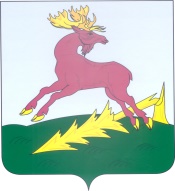 ТАТАРСТАН РЕСПУБЛИКАСЫАЛЕКСЕЕВСКМУНИЦИПАЛЬ РАЙОНЫНЫҢАЛЕКСЕЕВСКШӘҺӘР ҖИРЛЕГЕ СОВЕТЫРЕШЕНИЕ14.07.2022п.г.т. Алексеевское КАРАР№ 53